S. No.Events/GameNo.Athletics NameEventsUniversity NameAthletics Pictures1BoxingSimranjitKaur Women's, 60kg Punjabi Univ. Patiala 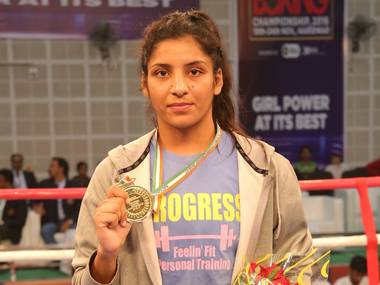 2FencingBhavani Devi G.N.D.U AMRITSAR /KIIT Univ. 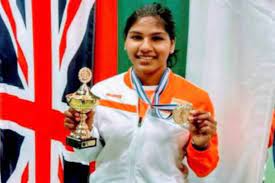 3ShootingAnjum Moudgil10m Women’s Air RiflePunjab University, Chandigarh 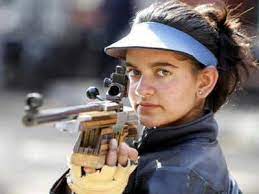 3ShootingDivyanshSingh Panwar10m Men’s Air RifleG.N.D.U AMRITSAR 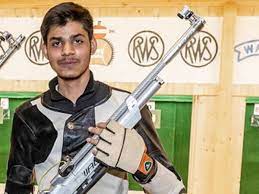 3ShootingAishwarya Pratap Singh Tomar 50m Men’s Rifle 3 PositionG.N.D.U AMRITSAR 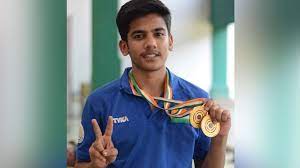 3ShootingManu Bhaker10m Women’s Air PistolDelhi university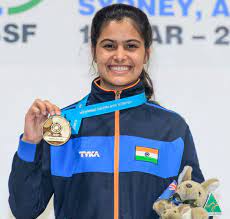 3ShootingYashaswini SinghDeswal10m Women’s Air PistolPunjab University, Chandigarh 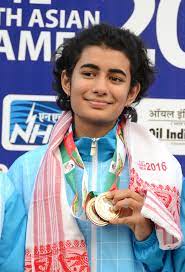 3ShootingElavenilValarivan25m Women’s PistolGujarat University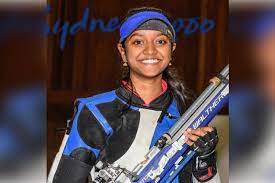 3ShootingAngad Veer Singh BajwaMen’s SkeetManav  Rachna Univ.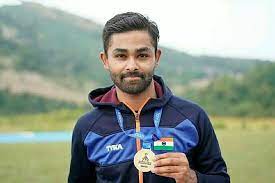 4Hockey MenHARMAN PREET SINGHG.N.D.U AMRITSAR 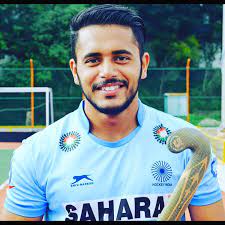 4Hockey MenMAN PREET SINGHG.N.D.U AMRITSAR 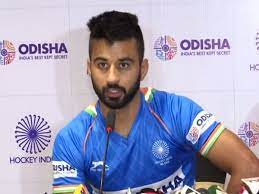 4Hockey MenHARDIK SINGHG.N.D.U AMRITSAR 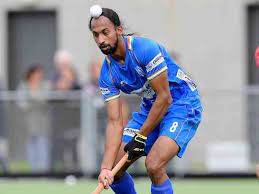 4Hockey MenSHAMSHER SINGHG.N.D.U AMRITSAR 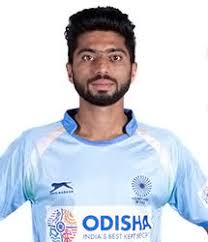 4Hockey MenGURJANT SINGHG.N.D.U AMRITSAR 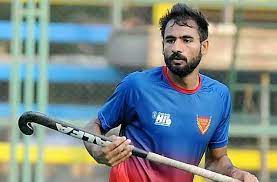 4Hockey MenDILPREET SINGHG.N.D.U AMRITSAR 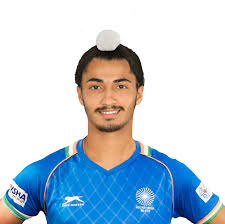 5Hockey WomenRANI Punjabi Univ. Patiala 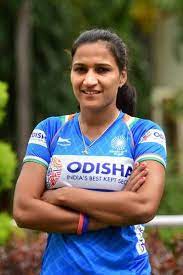 5Hockey WomenRAJWINDER KAUR Punjabi Univ. Patiala 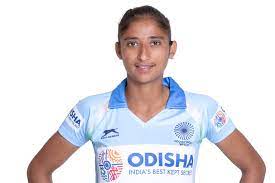 6SwimmingSrihari  NatrajJain University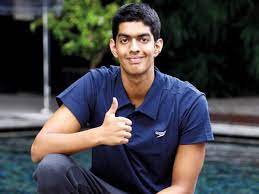 7GolfAditi Ashok Jain Deemed unive rsity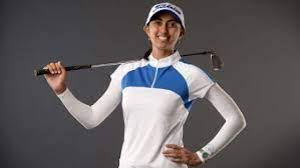 8Para OlympicArunaTanwarTaekwondoChandigarh University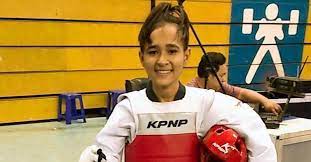 8Para OlympicNishad KumarHigh JumpLPU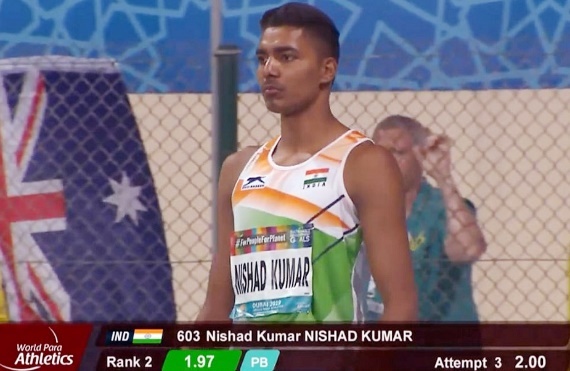 9ArcheryPravin JadhavMen’s RecurveSGB, Amravati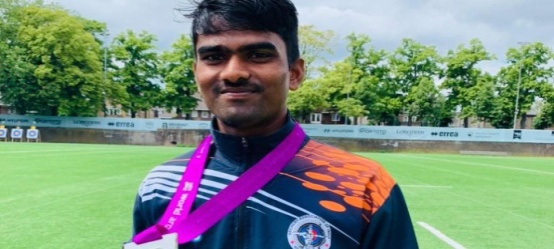 10AthleticsMurali Sreeshankar Men's long jump Lovely Professional University, Punjab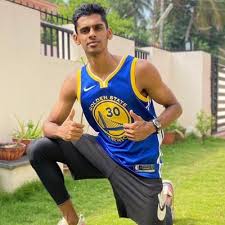 10AthleticsNeeraj ChopraMen's javelin throwPanjab  Univ., Chandigarh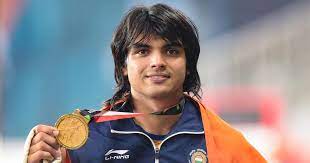 10AthleticsShivpal SinghMen's javelin throwKIIT Univ. 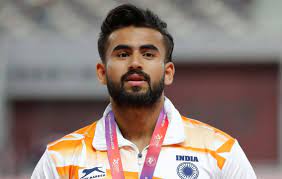 10AthleticsTajinderpal Singh Toor Men's shot put Punjabi Univ. Patiala 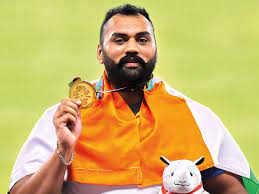 10AthleticsKamalpreetKaurWomen's discus throw Punjabi Univ. Patiala 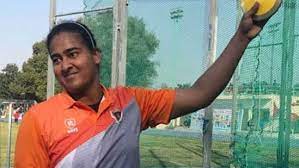 10AthleticsPriyanka GoswamiWomen's 20km race walking Punjabi Univ. Patiala 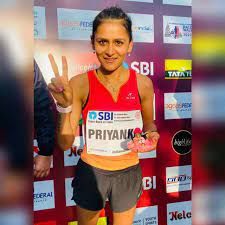 10AthleticsDutee Chand100m & 200mKIIT Univ.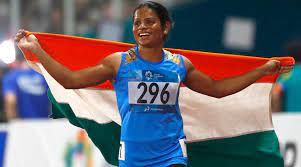 10AthleticsVismaya VKMGU, Kotayam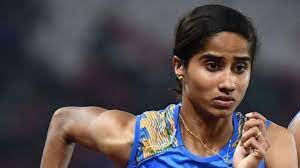 10AthleticsM. V Jabbir400 mtr HurdleMGU, Kotayam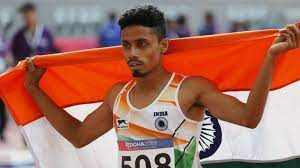 10AthleticsMs. ANNU RANIJavelin ThrowCCSU, Meerut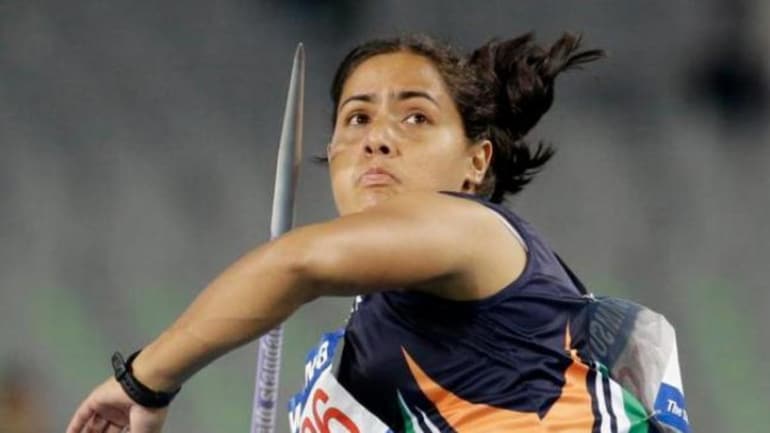 10AthleticsAmoj Jacob4X400m Relay MenLPU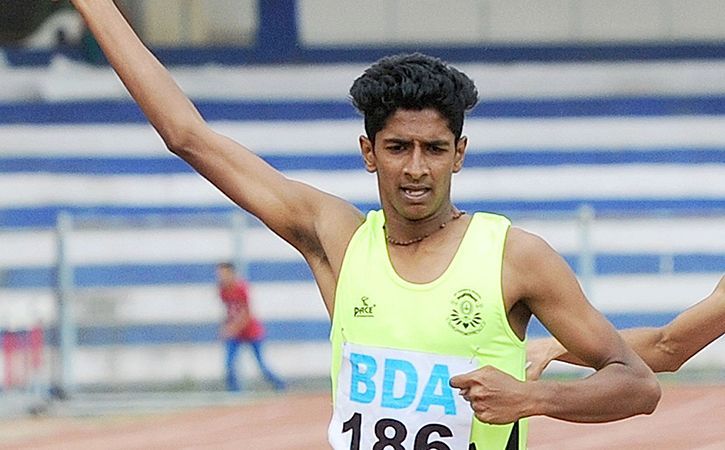 